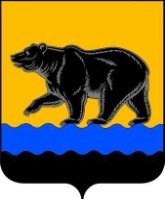 ДУМА ГОРОДА НЕФТЕЮГАНСКАР Е Ш Е Н И ЕО прогнозе социально-экономического развития города Нефтеюганска на 2020 год и плановый период до 2025 годаПринято Думой города24 декабря 2019 годВ соответствии с Бюджетным кодексом Российской Федерации, Федеральным законом от 06.10.2003 № 131-ФЗ «Об общих принципах организации местного самоуправления в Российской Федерации», руководствуясь Уставом города Нефтеюганска, Положением о бюджетном устройстве и бюджетном процессе в городе Нефтеюганске, утверждённым решением Думы города от 25.09.2013 № 633-V, заслушав решение комиссии по бюджету и местным налогам, Дума города решила:1. Информацию о прогнозе социально-экономического развития города Нефтеюганска на 2020 год и плановый период до 2025 года принять к сведению.2. Решение вступает в силу после его подписания.Председатель Думы                                                                             Н.Е. Цыбулько24 декабря 2019 года№ 697-VI